Тема:  Внешняя политика России  Российской империи 18  векаРасположите в хронологической последовательности территории, присоединенные к РоссииЛевобережная Украина с КиевомБелоруссияБалтийское побережье от Выборга до РигиЗападная СибирьКрымское ханствоОтвет :    Установите соответствие между событиями и годами: к каждой позиции первого столбца подберите соответствующую позицию второго столбцаЗапишите в таблицу выбранные цифры под соответствующими буквамиОтвет :   Ниже приведен список терминов. Все они, за исключением двух, являются географическими пунктами, в районе которых произошли крупные сражения Семилетней  войныБерлин     2) Азов    3) Нарва   4) Грос - Егерсдорф  5) Кольберг   6) КунерсдорфНайдите и запишите порядковые номера термина, относящегося к другому историческому периодуОтвет :  Запишите термин, о котором идет речь Лицо, приятное на военную службу по найму или по повинностиОтвет : _________________________  Установите соответствие между названиями битв и странами участниками:  к каждой позиции первого столбца подберите соответствующую позицию из второго столбцаОтвет :    Установите соответствие между фрагментами исторических источников и их краткими характеристиками: к каждому фрагменту, обозначенному буквой, подберите  по две соответствующие характеристики, обозначенные цифрамиХАРАКТЕРИСТИКИДокумент датируется концом третьей четверти XVIII века.Документ датируется второй четвертью XIX века.В течение следующих 25 лет страна, о которой идёт речь, была ликвидирована как государство.Реформы проведенные данным императором позволили России закрепиться на Балтийском море.Одной из реформ, проведённых в этот период, было создание «Табели о рангах»Документ принят вскоре после народного восстания, он изменял формы управления названной частью Российской империи.Запишите выбранные цифры под соответствующими буквами.Ответ: Какие три из названных событий, явлений относились к военным реформам  Петра Первого создание первых полков «нового строя»введение рекрутской повинностисоздание школ для подготовки сухопутных и морских офицероввведение всеобщей воинской повинностивведение стрелецких полков создание военной коллегииОтвет :    Заполните пропуски данных положений, используя приведенный ниже список пропущенных элементов: для каждого предложения, обозначенной буквой и содержащего пропуск, выберите номер нужного элементаА) средиземноморская эскадра русского флота под командованием __________нанесла поражение турецкому флоту в Хиосском сражении и при ЧесмеБ) 7 июля 1770 г. в районе  реки_______________ произошло сражение между русской армией под командованием генерала Румянцева и крымско-турецким войском под командованием хана Каплан-ГиреяВ) Россия и Османская империя  подписали  ______________мир,  состав вошли первые земли в Крыму — крепости Керчь и Еникале, на северном побережье Чёрного моря — Кинбурн с прилегающими территориямиПропущенные элементыГ.  ПотемкинЯссы Ларга Г.  СпиридовФокшаны Кючук - КайнарджиЗапишите в таблицу выбранные цифры под соответствующими буквамиОтвет :   Установите соответствие между именами исторических деятелей и событиями, произошедшими с их участием: к каждой позиции первого столбца подберите соответствующую позицию второго столбцаЗапишите в таблицу выбранные цифры под соответствующими буквамиОтвет :   Прочтите отрывок из труда современного историка и укажите название битвы, о которой идет речь«… битва началась на рассвете 27 июня. Немалая заслуга в разгроме шведов принадлежала Меншикову. Это он лишил шведского короля  одного из важнейших преимуществ – внезапности атаки и своевременного  известил царя о начале движения неприятеля на русский лагерь…Действительность опрокинула планы короля, и сражение протекало не в соответствии с его волей, а по воле Петра…Началось генеральное сражение, шведы ввели в бой все свои силы. Кавалеристы Меншикова вновь одержали верх над шведской конницей, обратив ее в бегство. Судьба генеральной баталии была решена за два часа…Началось бегство неприятеля» ___________________________Ответ : _________________  Заполните пустые ячейки, используя представленные в приведенном ниже списке данные. Для каждой ячейки, обозначенной буквами, выберите номер нужного элементаПропущенные элементы:1877 – 1878Д. ЭльфинстонА.В Суворов1756 – 17631853 – 1856Чесменское сражениеП С НахимовХ А МинихОсада крепости Очаковзапишите в таблицу выбранные цифры под соответствующими буквамиОтвет: Прочтите отрывок из воспоминаний современника  «В Москве прошли пышные торжества, посвященные годовщине подписания Кючук – Кайнарджийского мира. Героем празднества стал фельдмаршал Петр Александрович Румянцев, получивший осыпанный бриллиантами жезл и шпагу, золотой лавровый венок, пять тысяч крестьян и другие подарки	На Ходынском поле были устроены грандиозные временные павильоны по проекту архитектора В И Баженова и М Казакова: «Азовский замок», «город Таганрог», «Крепость Кинбурн» и много других чрезвычайно живописных построек.	В Петербурге в честь годовщины Кючук – Кайнарджийского мира был дан грандиозный спектакль на открытом воздухе, на Васильевском острове, у бывшего меньшиковского дворца. В представлении участвовало четыреста человек, действовали Аполлон и аллегорические фигуры Благоденствия, Славы Правды, Любви, Отечества. В конце спектакля Добродетель отворяла врата храма, являлось Благоденствие, пели и танцевали Утехи»	Используя отрывок, выберите в приведенном списке три верных суждения. Запишите в таблицу цифры, под которыми они указаныОписанные события происходят во время правления Екатерины 2Кючук – Кайнарджийский договор был заключен в 1794 гМирный договор был подписан между Россией и ИраномФельдмаршал П. А. Румянцев внес большой вклад в победный исход войны с ТурциейПо Кючук – Кайнарджийскому договору Россия получил выход в Черное и Средиземное  моряОписанные торжества состоялись в 1768 годуОтвет :    Рассмотрите схему и выполните задание 13 – 16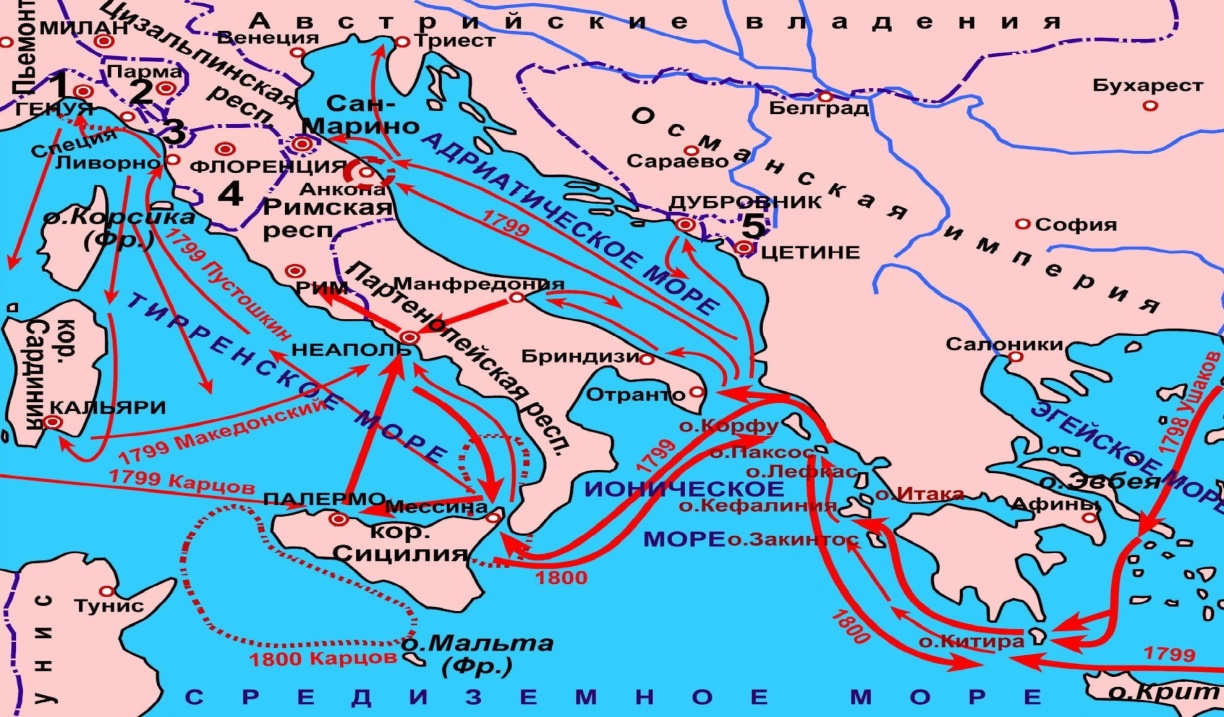 Напишите имя монарха, в чье правление шла война, события которой обозначены на данной схеме  Напишите  название страны с кем Россия вела войну, осуществляя походы, отмеченные на схеме стрелкамиНазовите  имя русского флотоводца, осуществившего поход, обозначенный на схеме стрелкамиКакие суждения, относящиеся к событиям, обозначенным на схеме являются верными? Выберите три суждения из шести предложенных. Запишите в таблицу цифры, под которыми они указаныПоход, обозначенный на карте стрелками, длился около трех  месяцевКрепость на острове Корфу защищали французские войскаОстрова, освобожденные в результате похода, обозначенного стрелками, населяли преимущественно грекиВ результате событий, обозначенных на схеме, Греция получила независимостьАдмирал, поход которого обозначен на схеме, погиб во время обороны СевастополяОдним из союзников России в войне, обозначенной на схеме являлась АнглияОтвет:17.     Установите соответствие между памятниками культуры и их краткими характеристиками:  к каждой позиции первого столбца подберите  соответствующую позицию  из второго столбцаОтвет: Рассмотрите изображение и выполните задание 18, 19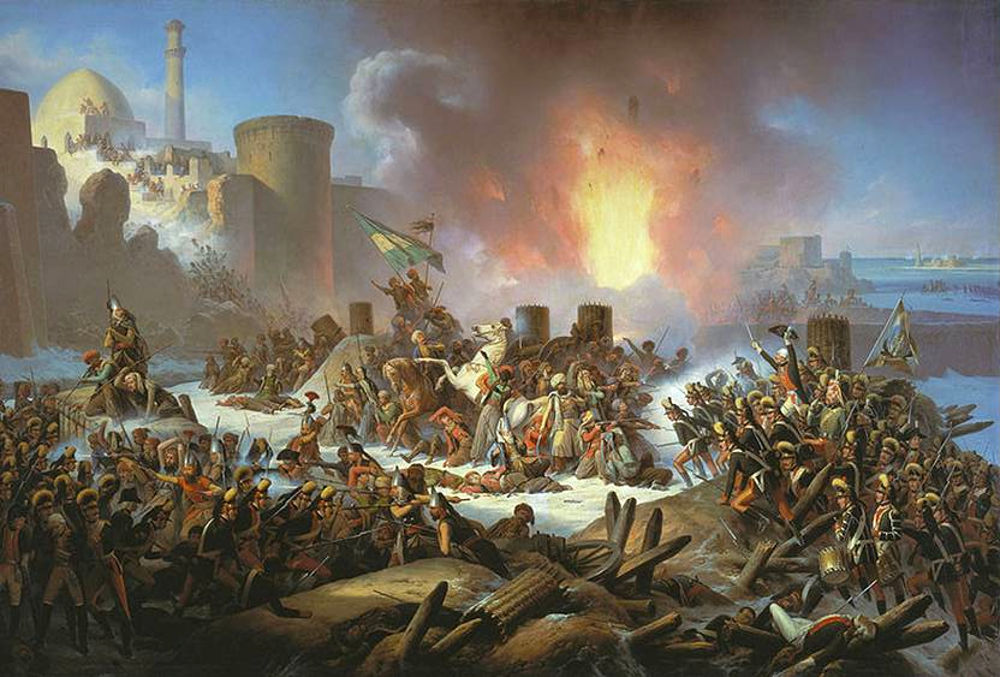 Я. Суходольский «Штурм Очакова» Какие суждения о данном изображении являются верными За взятие Очакова князь Потемкин получил от Екатерины II высшую полководческую награду того времени - орден Св. Георгия 1-й степениПо Ясскому мирному договору крепость отошла России.На картине изображено сражение, связанное с Русско – турецкой войной 1735 - 1739Участником этого сражения был адмирал Г. СпиридовЭто турецкая крепость имеет древнее название  ХаджибейОтвет :    19. Кто из представленных ниже исторических деятелей был участником – русско – турецкой войны второй половины 18 в. В ответе запишите две цифрыОтвет:    ключи	События  Годы А) Кючук – Кайнарджийский мир1700Б) Заключение Ништатского мира1711В) Прутский поход1721Г) третий раздел Речи Посполитой177417911795А Б В ГНазвание битв Страны – участникиА) Полтавская битваРоссия и Речь – ПосполитаяБ) Смоленская войнаРоссия и ФранцияВ) Швейцарский походРоссия и Османская империяГ) взятие крепости ИзмаилРоссия и ШвецияРоссия и Швейцария Фрагмент источниковФрагмент источниковА)«Е.В. ( Ее Величество) императрица всероссийская и е.в. ( Его Величество) король прусский обязуются самым положительным образом взаимно помогать друг другу в составленном или предложении воспользоваться настоящими обстоятельствами, чтобы вытребовать себе те округи  на которые они имеют древние права, а равным образом доставить себе некоторыми из владений республики вознаграждение за те права, претензии и требования, которые они за ней имеют. [… ]. А е.в. король прусский равным образом вступит во владение во время и способом, указанными в следующей статье, всей Померанией, за исключением города Данцига с его территорией, а также округом Великой Польши по сю сторону Нетце [прим. р. Нейсе, приток р. Одер], следуя по этой реке от вновь проложенной границы до Вислы близ Вордона и Солицы, так что Нетце составит границу владений е.в. короля прусского и так, что эта река будет принадлежать ему в целости».Б)  «Страна раздвоилась: в одном стане <…> обособленные от земли люди, т. е. вся служилая, в сущности правящая сила, от дворян до последнего солдата и канцеляриста, отрекшаяся от преданий, от народности, но ставшая орудием цивилизации и проводником образования, а впоследствии и самосознания. Все они были, к тому же, обязательно бритые, в немецких кафтанах и пудре. В другом стане: купцы, посадские, крестьяне, одним словом, народ со своим древним обычаем, с льготой: носить бороду и родную одежду».Фрагмент АФрагмент АФрагмент БФрагмент БА Б В Деятели События А) П РумянцевСражение у мыса ГангутБ) Г ПотемкинКунерсдорфВ) Ф. Апраксин Штурм Очакова Г) А Меншиков Сражение на реке РымникПолтавская битваА Б В ГДата войны Сражение Военачальники __________________________(А)Взятие Берлина Г. Тотлебен1768 – 1774_________________(Б)_____________(В)1787 – 1791Штурм Измаила_____________(Г)_________________________(Д)Оборона Севастополя_____________(Е)А Б В Г Д Е 1314 15 16Исторические памятники Характеристики А) «Чесменский бой» Работы это  скульптора  относят кстилю классицизмаБ) Полтавская баталия»Автор  был избран членом академииПетербургской академии художеств В)  «портрет Александра Меншикова»На переднем плане картины автор   изобразил главнокомандующего, генерал – фельдмаршала, основоположника русской военной теорииГ) «Переход Суворова через Альпы»В центре картины изображенгенерал, участник русско – турецких войн, освободитель БолгарииСкульптор  создал образ мудрогогосударственного мужа, полководца, победителя многих сраженийКартина описывает сражение между Россией и Османской империей А Б  В  Г  31. 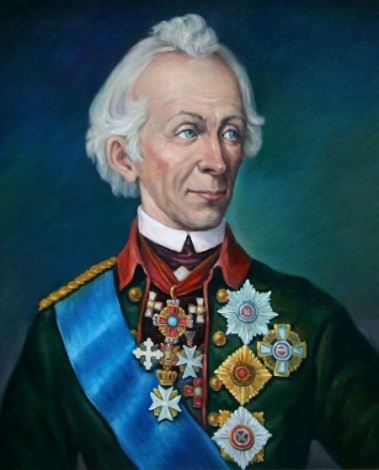 2. 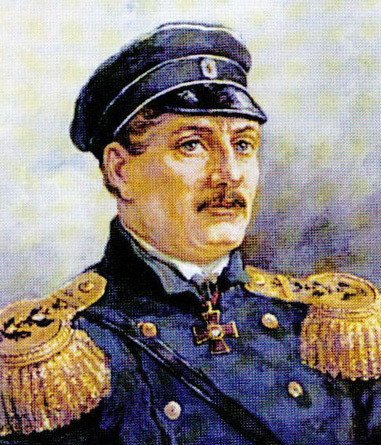 3. 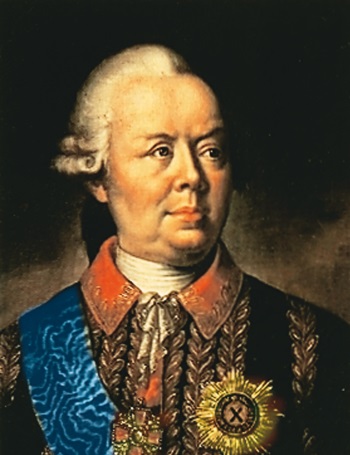 4. 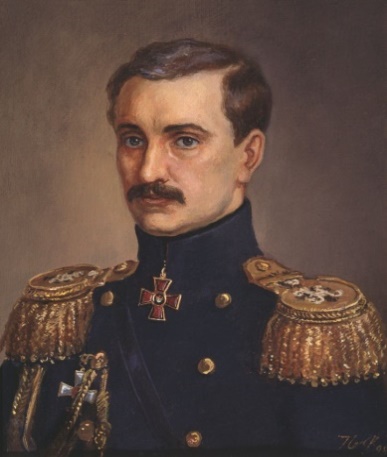 1234567891041352432623Рекрут412313452364362315Полтавское 111213141516171819462357145Павел Франция Ушаков 23662531213